Донесения о безвозвратных потерях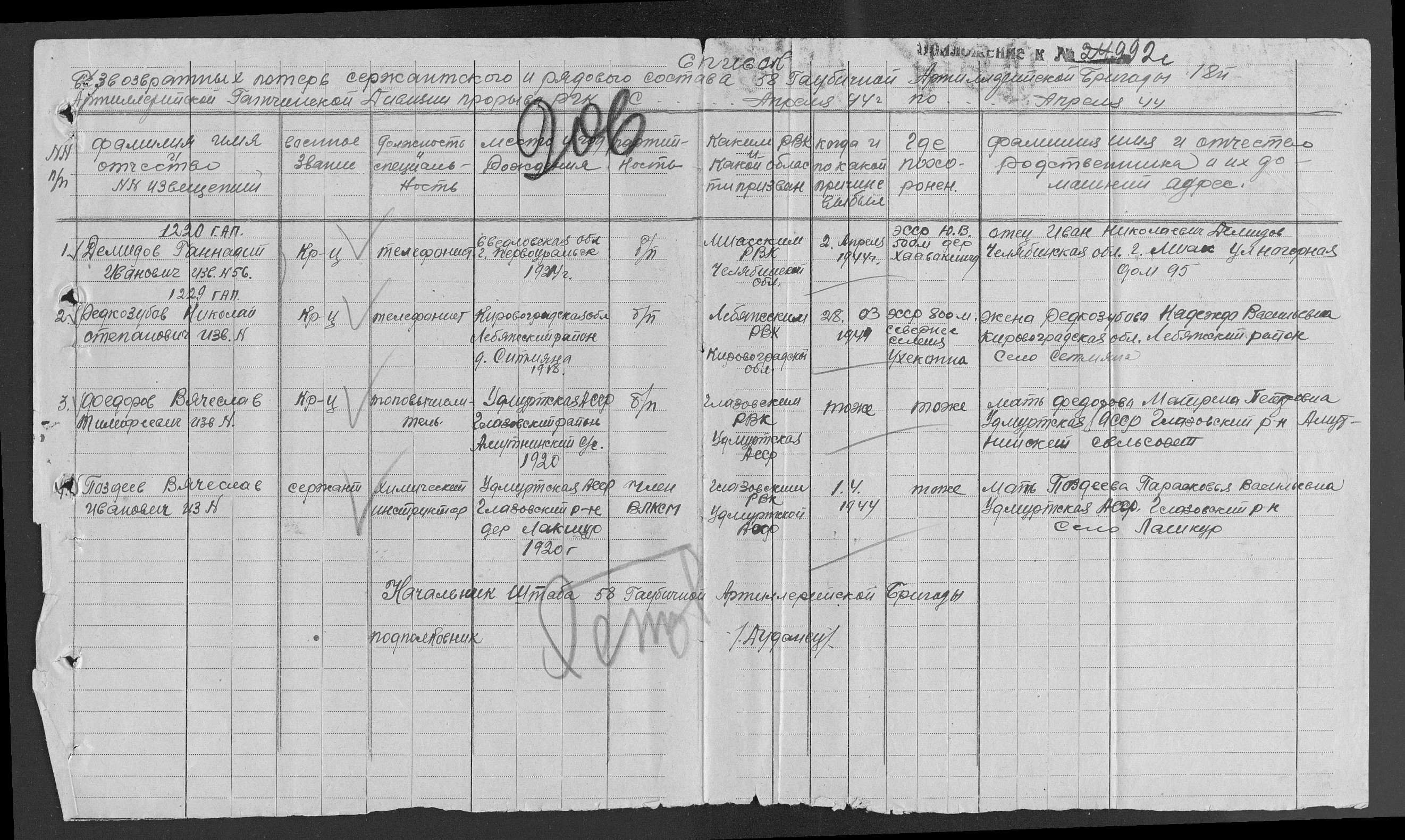       Информация из донесения о безвозвратных потерях      Информация из донесения о безвозвратных потерях      Информация из донесения о безвозвратных потеряхФамилияДемидовИмяГеннадийОтчествоИвановичДата рождения/Возраст__.__.1924Место рожденияСвердловская обл., г. ПервоуральскДата и место призыва1943 г., Миасский РВК, Челябинская обл., Миасский р-нПоследнее место службыштаб 18 арт. див. прорыва РГКВоинское званиекрасноармеецПричина выбытияубитДата выбытия02.04.1944Первичное место захороненияЭстонская ССР, Вируский уезд, д. Хаавакингу, юго-восточнее, 500 мНазвание источника информацииЦАМОНомер фонда источника информации58Номер описи источника информации18002Номер дела источника информации419Номер донесения24992Тип донесенияДонесения о безвозвратных потеряхДата донесения04.05.1944Название частиштаб 18 арт. див. прорыва РГК